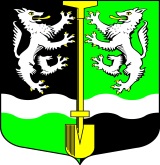 СОВЕТ  ДЕПУТАТОВМУНИЦИПАЛЬНОГО ОБРАЗОВАНИЯ                                      СЕЛИВАНОВСКОЕ СЕЛЬСКОЕ ПОСЕЛЕНИЕВОЛХОВСКОГО МУНИЦИПАЛЬНОГО РАЙОНАЛЕНИНГРАДСКОЙ ОБЛАСТИЧЕТВЕРТОГО  СОЗЫВА                                                       РЕШЕНИЕот 18 мая 2020 года                                                                                    № 37О внесении изменений и дополнений в решение Совета депутатов № 7 от 10 ноября 2014 года «Об утверждении Положения о порядке проведения конкурса на замещение должности   главы   администрации муниципального образования Селивановское поселение Волховского муниципального района Ленинградской области»В соответствии с Федеральным законом от 06.10.2003 года № 131-ФЗ«Об общих принципах организации местного самоуправления в Российской Федерации», Федеральным законом от 25.12.2008 года № 273-ФЗ «О противодействии коррупции», указом Президента Российской Федерации от 23.06.2014 года № 460 «Об утверждении формы справки о доходах, расходах, об имуществе и обязательствах имущественного характера и внесении изменений в некоторые акты Президента Российской Федерации», Совет депутатов муниципального образования Селивановское сельское поселение Волховского муниципального района Ленинградской области,РЕШИЛ:1.Внести изменения и дополнения в решение Совета депутатов № 7 от 10 ноября 2014 года «Об утверждении Положения о порядке проведения конкурса на замещение должности   главы   администрации муниципального образования Селивановское поселение Волховского муниципального района Ленинградской области»:1.1.Внести изменения в п.п. 10 п. 4.3 решения Совета депутатов № 7 от 10 ноября 2014 года и читать в новой редакции:- Сведения о доходах, расходах, об имуществе и обязательствах имущественного характера за год, предшествующий году поступления  на муниципальную службу, а также сведения о доходах, расходах, об имуществе и обязательствах имущественного характера своих супруги (супруга) и несовершеннолетних детей. Вышеуказанные сведения представляются в порядке и по форме, которые установлены для представления сведений о доходах, об имуществе и обязательствах имущественного характера государственных гражданских служащих Ленинградской области.2.Настоящее решение вступает в силу после его официального опубликования в газете «Волховские огни» и размещения на официальном сайте администрации МО Селивановское сельское поселение в сети «Интернет».3.Контроль за исполнением настоящего решения оставляю за собой.Глава муниципального образованияСеливановское сельское поселение                                                    Н.И.Петров